Learning Guide 6.5 Instruction – 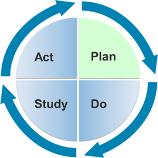 Voices from the FieldObjectivesIdentify practitioners’ and families’ views on critical issues related to instructional practices. DescriptionIn this activity, learners will identify strategies and considerations that will help inform their practice for working with children and families from special populations. Learners will work together to create an email correspondence letter to send to the practitioner/family member.  Materials/ResourcesVoices from the Field transcripts for Module 6 – Instruction. Facilitator InstructionsBreak learners into three groups (if the class is larger than 12 students, choose multiple groups to work on the same transcript). Provide each group a copy of one “Module 6: Voices from the Field” transcript.  Allow time for learners to discuss the points made by the practitioner or family member using the following guiding discussion questions: What did this practitioner or family member say that resonated with any experiences you have had working with young children? What have you learned about implementing family practices with specific populations? How do you think these practitioner and family voices will help to inform your own practice? Instruct learners to draft an email (individually or collectively) to the practitioner or family person describing how their insight will help inform their practice and asking two questions about how this family or practitioner utilizes the DEC Recommended Practices for Instruction to support positive outcomes for children and families.  Suggested AssessmentNoneDistance Learning TipsAllow groups to respond to questions after listening and/or reading the transcript in online forums. Email drafts can be done individually. Provide timely feedback.Related Content: Module 6, Voices from the FieldInstructional Method: Discussion and discoveryLevel: IntermediateEstimated Time Needed:  20min.Learner Form:  Transcripts